Осень  в этом году радует нас тёплыми деньками. Наш детский  сад  №4 «Берёзка»  пгт. Актюбинский совершил экскурсию на стадион. На территории  стадиона 29 июня 2015г. было открытие игровой площадки с современными атрибутами, спортивными конструкциями.   Радовалась детвора, играли от душа, запомнились  им оригинальные архитектурные формы, декоративные элементы. Стадион всегда является излюбленным местом отдыха, проведения культурно-развлекательных, досуговых мероприятий для детей и молодежи, семей, проживающих в  поселке Актюбинский. 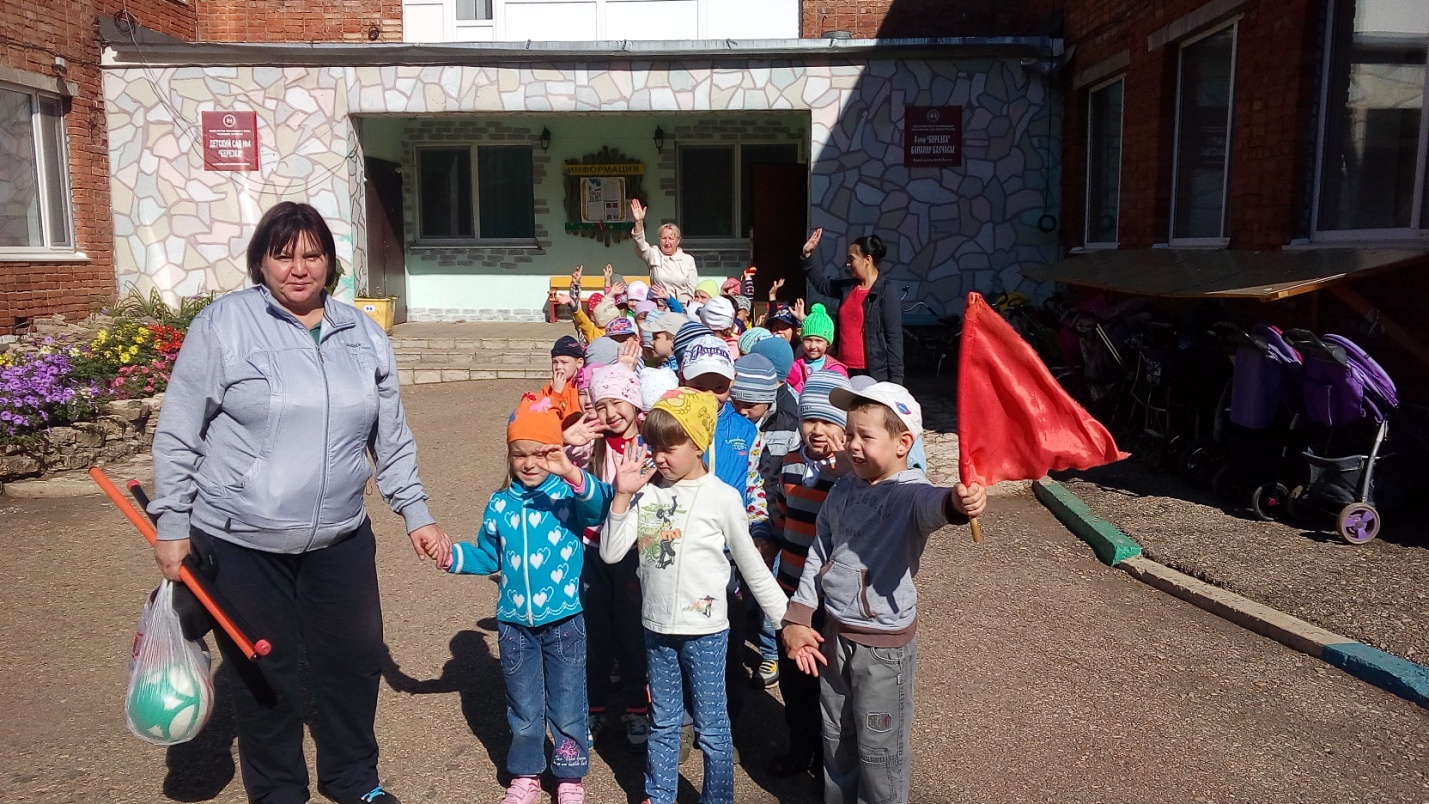 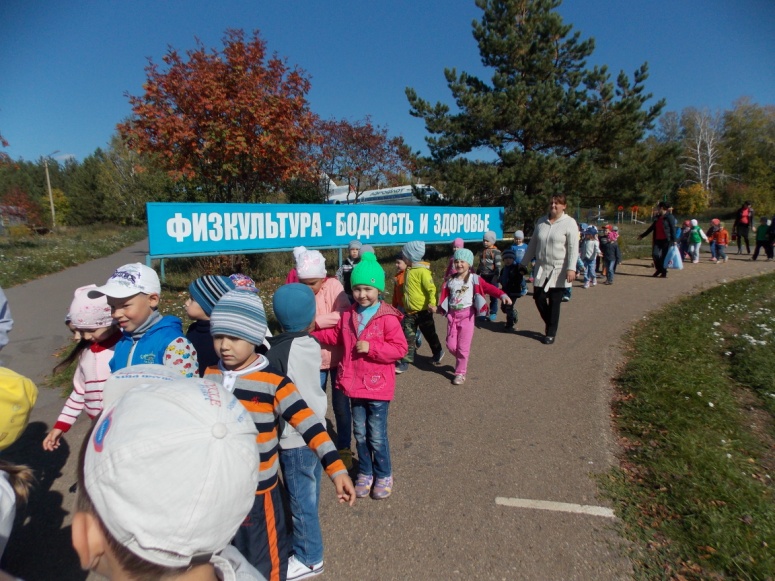 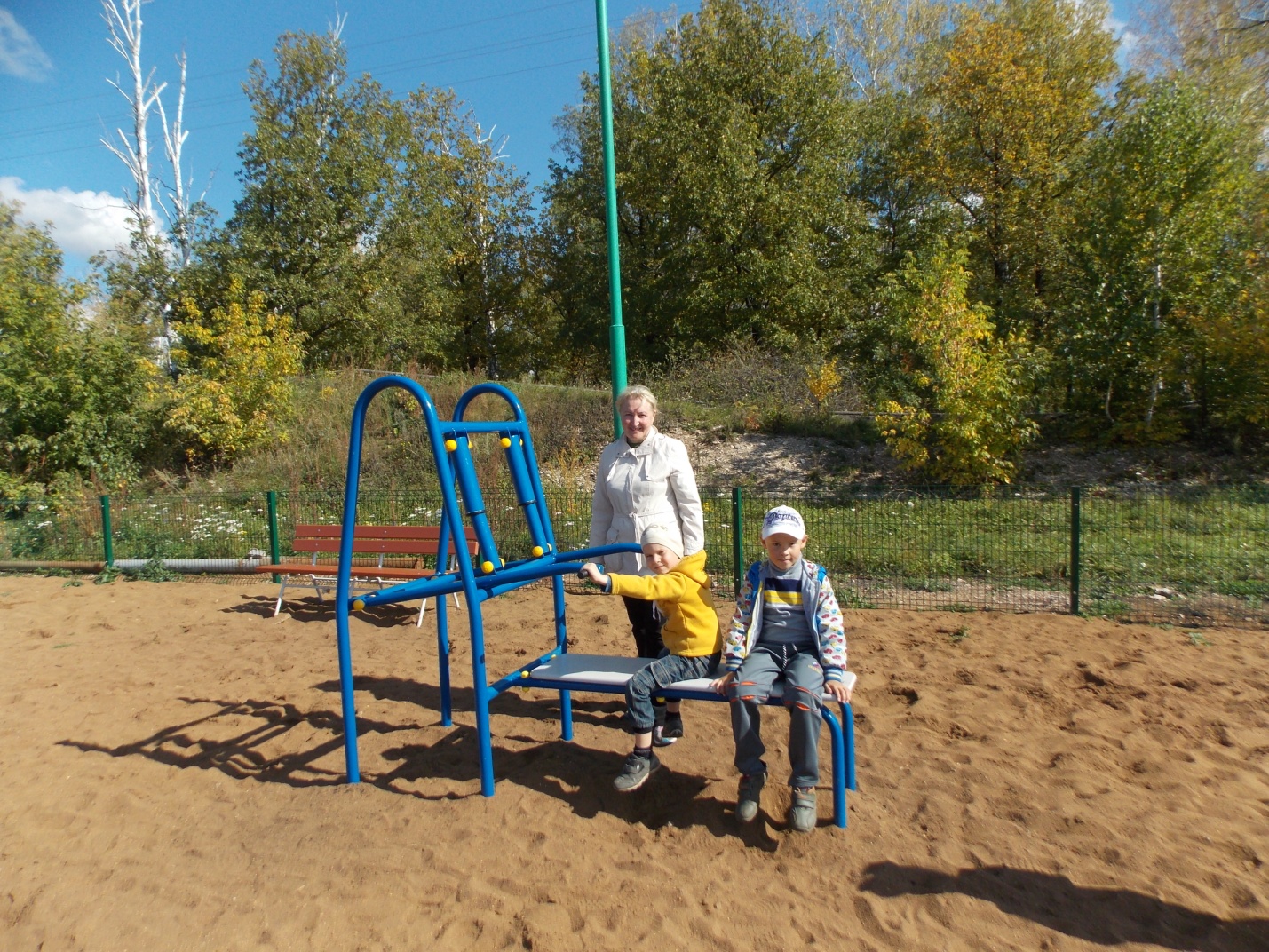 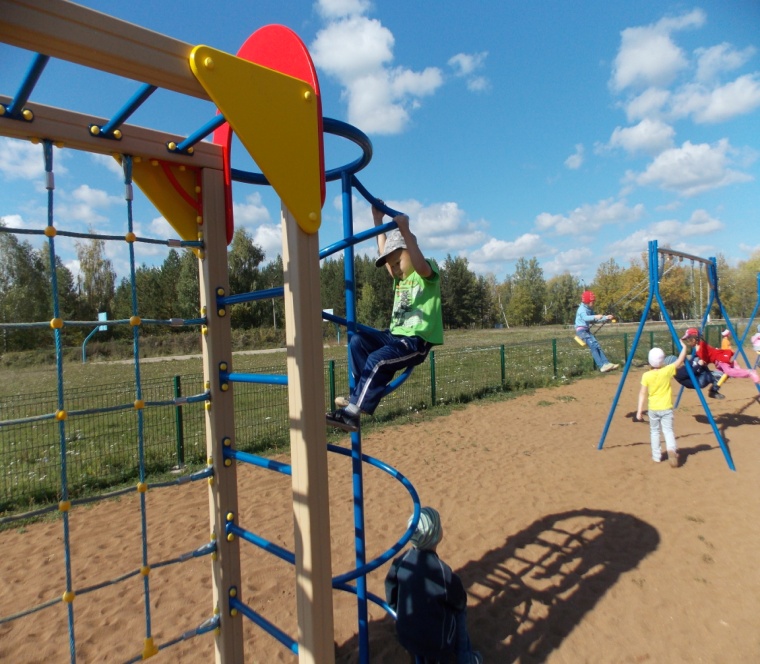 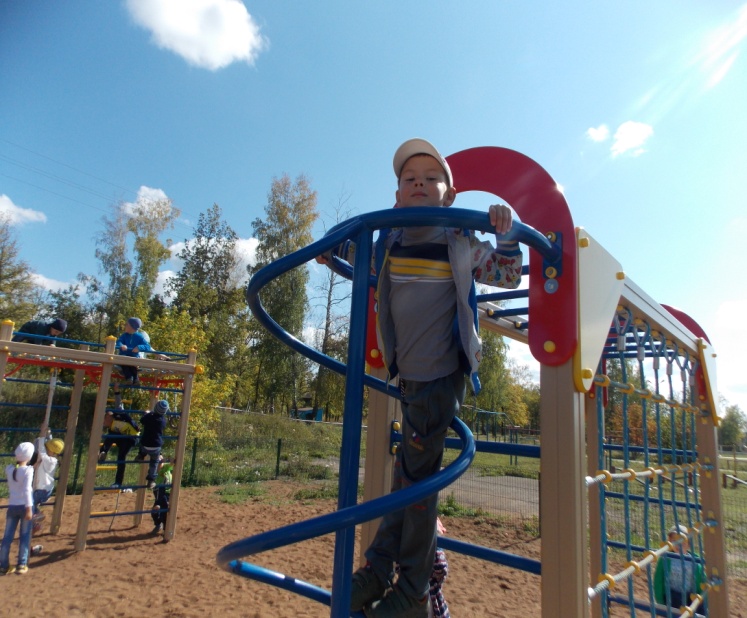 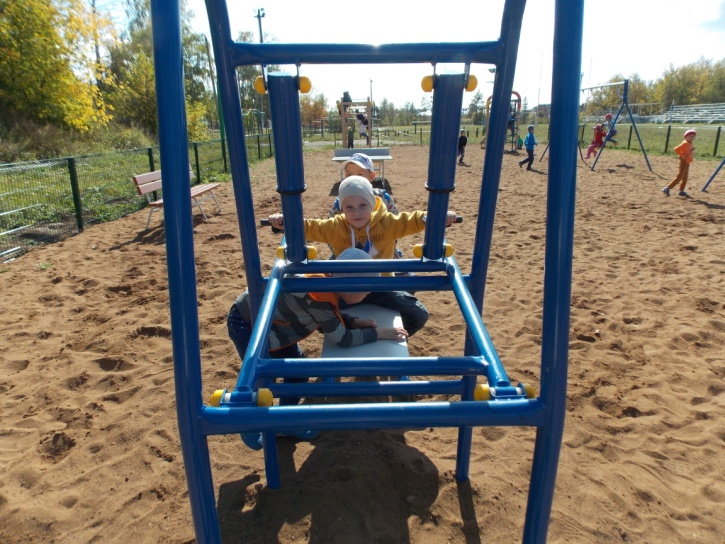 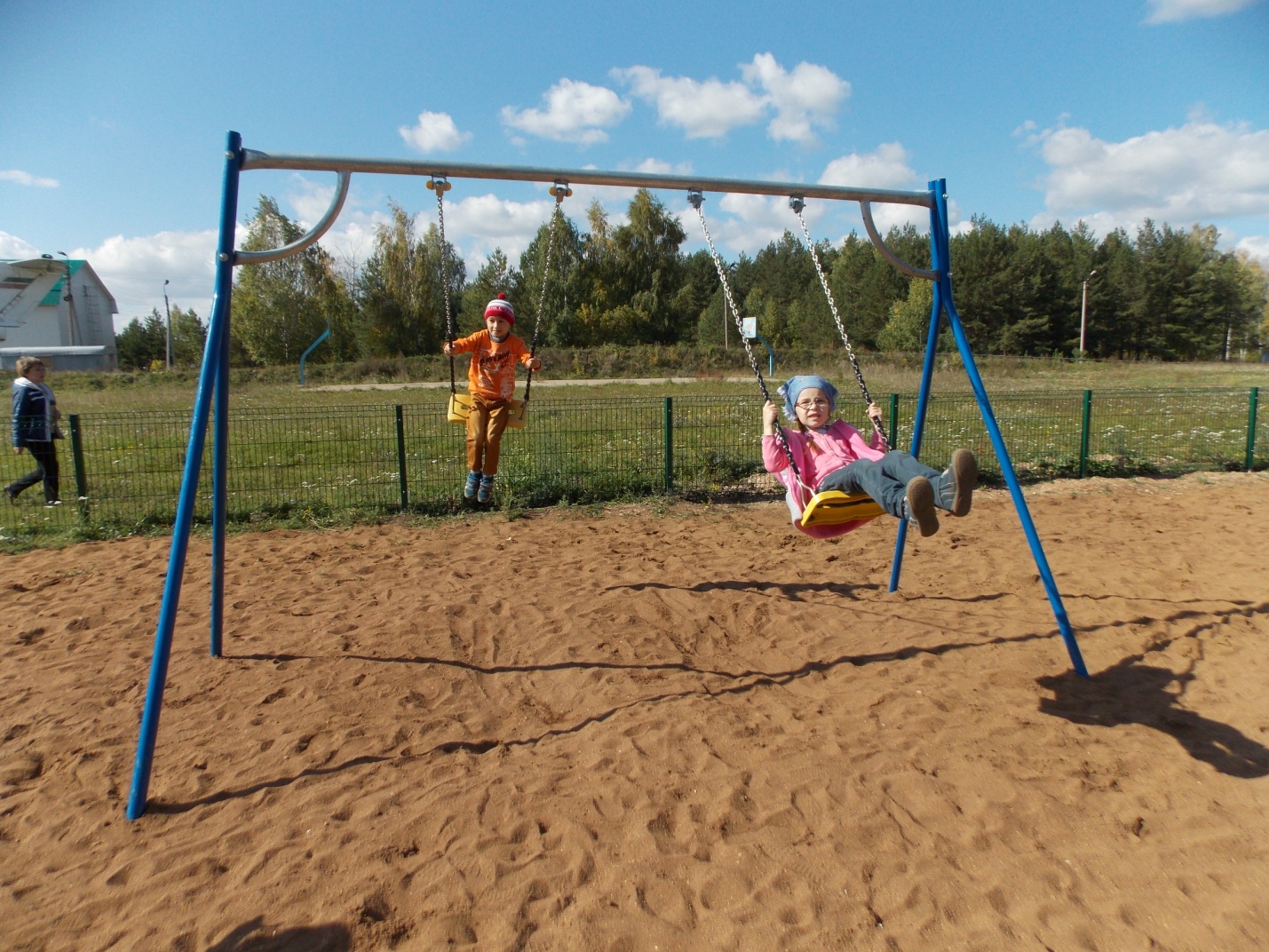 